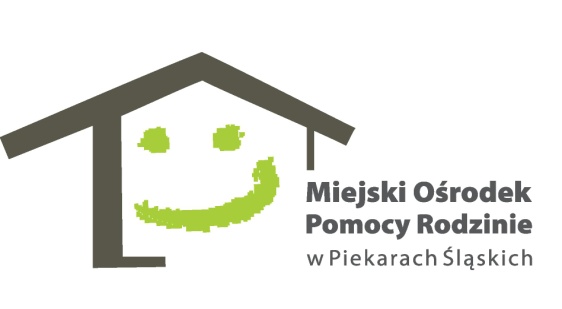 Nr sprawy 35/2020Piekary Śląskie, dnia  06.03.2020r.ZAPYTANIE OFERTOWE1. Zamawiający:Miejski Ośrodek Pomocy Rodzinie w Piekarach Śląskichul. Nankera 10341-949 Piekary Śląskietel. 32 287-95-03www.mopr.piekary.pl 2.Osoba do kontaktu:Katarzyna Shuhebertel.32 287-95-03  wew.6423. Ogólny przedmiot zamówienia:Świadczenie usługi polegającej na zagwarantowaniu osobom bezdomnym w liczbie do 10 osób schronienia w formie ogrzewalni w okresie od dnia zawarcia umowy do 30.04.2020r.4. Szczegółowy przedmiot zamówienia:Świadczenie usługi polegającej na zagwarantowaniu osobom bezdomnym w liczbie do 10 osób schronienia w formie ogrzewalni w okresie od dnia zawarcia umowy do 30.04.2020r.Ogrzewalnia powinna znajdować się na terenie Piekar Śląskich i być dostępna dla osób niepełnosprawnychZamawiający zastrzega, aby standard świadczonej usługi był zapewniony na poziomie określonym w Rozporządzeniu Ministra Rodziny, Pracy i Polityki Społecznej z dnia 27 kwietnia 2018r. w sprawie minimalnych standardów noclegowni, schronisk dla osób bezdomnych, schronisk dla osób bezdomnych z usługami opiekuńczymi i ogrzewalni.Płatność ryczałtowa za każdy dzień dostępności.5. Termin wykonania zamówienia: od dnia podpisania umowy do 30.04.2020r.6..Warunki płatności : Rozliczenie nastąpi w terminie do 14 dni od dnia przekazania Zamawiającemu faktury, na rachunek bankowy Wykonawcy.7. Warunki składania oferty :Ofertę sporządzoną w języku polskim należy przedstawić na formularzu ofertowym stanowiącym załącznik nr 1. Wypełniony formularz ofertowy, proszę złożyć w sekretariacie Miejskiego Ośrodka Pomocy Rodzinie przy ul.Bpa Nankera 103 w Piekarach Śląskich, przesłać pocztą na powyższy adres (liczy się data otrzymania, a nie nadania ) lub drogą elektroniczną na adres zamowienia@mopr.piekary.pl  w terminie do 11.03.2020r. do godz.13.008.Warunki wyboru Wykonawcy :Wykonawca zostanie wybrany poprzez porównanie cenowe całości zamówienia i wybranie najkorzystniejszej oferty.Kryterium: - cena 80%- ilość miejsc w ogrzewalni – 20%